ESCOLA _________________________________DATA:_____/_____/_____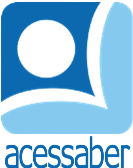 PROF:_______________________________________TURMA:___________NOME:________________________________________________________SomaArme e resolva as contas abaixo:45 + 3 = 32 + 12 = 60 + 18 = 27 + 50 = A pasta de arquivos do meu pai tinha 8 documentos, durante a noite ele colocou mais 12 documentos. Quantos documentos essa pasta tem agora?R: Existem 6 livros na mochila da Amy, ela colocou mais 4. Quantos livros existem no total na mochila?R: Havia 10 biscoitos na jarra, hoje de manha, minha mãe colocou mais 15. Quantos biscoitos têm na jarra agora?R: Hoje eu pratiquei exercícios de adição pela manhã e à noite. Quantas vezes eu pratiquei fatos de adição hoje?R: Há 2 crianças brincando no quintal, chegaram 4 crianças para participar da brincadeira. Quantas crianças no total, estão brincando no quintal?R: Durante nossas férias em família, tirei 12 fotos e minha irmã tirou 18 fotos. Quantas fotos tiramos?R: 